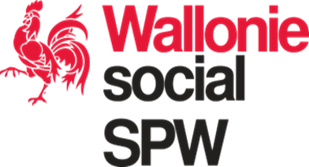 Veuillez retourner le rapport financier et les pièces justificatives pour le 30 septembre 2024 au plus tard à l'adresse suivante :							Service Public de Wallonie							Intérieur et Action Sociale 							Département de l'Action Sociale							Direction de l'Action Sociale							Avenue Gouverneur Bovesse,100							5100 Jambes (Namur)							COMMUNE DE : 								Adresse : 							Responsable du projet : 								Nom :							Prénom :							Qualité : 							N° de téléphone : 							N° de fax : 							Adresse E-mail :		MONTANT DE LA SUBVENTION ACCORDEE :							La liquidation sera limitée au montant de la subvention accordée et dépendra du nombre d'étudiant.e.s effectivement engagé.e.s et du nombre d'heures prestées.														IDENTIFICATION DES JEUNES ENGAGES : (*) Ces montants doivent être attestés par les pièces justificatives jointes. 							Par pièces justificatives, on entend principalement les contrats et les fiches de paie.		Néanmoins, en vue de mener à bien ses vérifications, l'Administration demeure susceptible de vous réclamer d'autres documents.							Le (La) Directeur (trice) générale				Le (La) Bourgmestre			SERVICE PUBLIC DE WALLONIEINTERIEUR ET ACTION SOCIALE  DEPARTEMENT DE L'ACTION SOCIALE Direction de l'Action socialeWell'CampWell'CampWell'CampWell'Camp2024202420242024  RAPPORT FINANCIER GLOBAL   RAPPORT FINANCIER GLOBAL   RAPPORT FINANCIER GLOBAL   RAPPORT FINANCIER GLOBAL NOMPRENOMENGAGEENGAGETARIF HORAIREHEURESREMUNERATION GLOBALE (*)PARTICIPATION SPWDUAUTOTALTOTALTOTALTOTALTOTAL